    Leave of absence request during term time          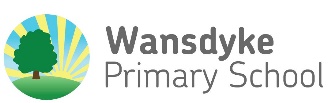 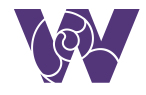 To be completed by the Office/Head Teacher:Name of Child/renYear groupDates of absenceNumber of daysReason absence requestedReason absence requestedIn signing this form, I am aware that any unauthorised absences amounting to 8 half days (4 days) within a ten week period will result in a penalty notice being issued. This is currently £60.00 per child per parent/carer if paid within 21 days or £120.00 if paid within 28 days.Further details can be found within the school’s attendance policy which is available on the website.In signing this form, I am aware that any unauthorised absences amounting to 8 half days (4 days) within a ten week period will result in a penalty notice being issued. This is currently £60.00 per child per parent/carer if paid within 21 days or £120.00 if paid within 28 days.Further details can be found within the school’s attendance policy which is available on the website.Parent/Carer signature                                                      Date form completedParent/Carer signature                                                      Date form completedAuthorisedAuthorisedAuthorisedUnauthorisedUnauthorisedUnauthorisedReasonReasonReasonReasonReasonReasonAttendanceCurrent YearHead Teacher’s signature                                                Date form completedHead Teacher’s signature                                                Date form completedHead Teacher’s signature                                                Date form completedHead Teacher’s signature                                                Date form completedHead Teacher’s signature                                                Date form completedHead Teacher’s signature                                                Date form completed